ОБЩЕРОССИЙСКАЯ ОБЩЕСТВЕННАЯ ОРГАНИЗАЦИЯ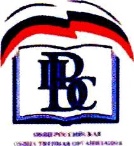 «ВСЕРОССИЙСКОЕ ПЕДАГОГИЧЕСКОЕ СОБРАНИЕ»115093, г. Москва, 1-й Щипковский пер., д.20, оф.712 тел. +7(916)486-85-28«УТВЕРЖДАЮ»председатель Общероссийской общественной организации содействия развитию педагогических кадров «Всероссийское педагогическое собрание»,д.э.н., профессор В.И. Иванова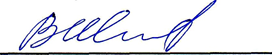 «15» февраля 2022 г.ПОЛОЖЕНИЕо проведении Всероссийского открытого конкурса интерактивных 
работ школьников «Сохраним историческую память о казаках-героях Великой Отечественной войны» - 2022, посвященного 77 годовщине 
Победы в Великой Отечественной войнеОбщие положения.Организатором конкурса является Общероссийская общественная организация «Всероссийское педагогическое собрание» (ВПС).Конкурс «Сохраним историческую память о казаках-героях Великой Отечественной войны» (далее – конкурс) проводится с 18 февраля по 20 апреля 2022 года.Настоящее Положение определяет порядок проведения конкурса.Целями и задачами конкурса являются:сохранение и поддержание культурных и нравственных ценностей, укрепление духовного единства народа и патриотическое воспитание молодежи;воспитание у молодого поколения уважения к подвигу защитников Отечества, любви и уважения к Родине; создание условий для раскрытия творческих способностей и самореализации детей и подростков, вовлечение молодого поколения в активные формы гражданского и патриотического воспитания;использование возможностей современных информационных технологий для отображения исторических фактов Великой Отечественной войны, создание фондов для электронного Виртуального музея компьютерного банка материалов и документов о казаках-защитниках нашего Отечества.Основные принципы организации конкурса:объективность; творческий характер; открытость.Организатор конкурса:координирует исполнение порядка проведения конкурса; осуществляет сбор материалов участников и обеспечивает условия для проведения их экспертизы; организует проведение конкурсных испытаний и торжественной церемонии награждения победителей; обеспечивает освещение мероприятий конкурса в средствах массовой информации; формирует базу данных участников конкурса и представленных ими на конкурс материалов.Подготовку и проведение конкурса осуществляет организационный комитет (далее – Оргкомитет), состав которого утверждается Председателем (ВПС). В состав Оргкомитета входят председатель, заместитель председателя, ответственный секретарь и члены Оргкомитета.Оргкомитет утверждает:порядок формирования и состав Конкурсной комиссии;регламент работы конкурса;итоги промежуточного этапа конкурса и список участников конкурса;перечень призов и порядок награждения победителей конкурса;рассматривает и принимает решения по вопросам, возникающим в процессе проведения конкурса, и не урегулированным настоящим Положением.Заседание Оргкомитета конкурса считается правомочным, если на нем присутствует не менее половины списочного состава Оргкомитета.Решение Оргкомитета считается принятым, если за него проголосовало не менее половины от числа присутствующих на заседании членов Оргкомитета. Решения Оргкомитета конкурса оформляются протоколом, который подписывается председателем, а в его отсутствие заместителем председателя.Настоящее Положение определяет требования к участникам конкурса, материалам и порядку их предоставления на конкурс, сроки проведения конкурса. Положение действует до завершения конкурсных мероприятий, предусмотренных Оргкомитетом.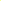 Дополнительная информация, порядок оформления конкурсной документации, результаты конкурса размещаются на официальном сайте (ВПС) www.sobrpedagog.ru.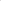 Условия участия в конкурсе.К участию в конкурсе приглашаются учащиеся с 5 по 11 классы общеобразовательных школ, студенты колледжей и техникумов, воспитанники суворовских и нахимовских военных училищ, кадетских корпусов, военно-патриотических клубов, молодежных общественных организаций.К конкурсному рассмотрению принимаются работы об участниках, событиях и фактах Великой Отечественной войны по 6 номинациям:1.      Великая Отечественная война в судьбе моего народа2.      Мой казачий край и Великая отечественная война3.      След Великой победы в моей семье4.      Казачьи части и соединения в годы Великой Отечественной войны5.      Казаки - Герои Великой Отечественной войны6.      Мое сочинение (эссе) о подвигах казаков и о Великой Отечественной войне.Участниками конкурса могут быть как отдельные конкурсанты, так и авторские коллективы.Работы на конкурс представляются в формате презентаций, аудио- и видеофайлов в электронном виде. Длительность презентации материала должна быть не более 5 минут.Представление материалов на конкурс предусматривает согласие авторов работ на последующее сохранение представленного ими материала и публикацию в открытой печати и сети интернет.Порядок организации и проведения конкурса.Конкурс проводится с 18 февраля по 20 апреля 2022 года. Прием конкурсных работ проводится с 18 февраля по 10 апреля 2022 года. Подведение итогов конкурса с 10 апреля по 20 апреля 2022 года.Материалы, представленные на Конкурс, должны включать в себя:Приложение 1 (Приложение 1 в письме не архивировать);материал – конкурсная работа участника по заданной теме;приложения к основному материалу в виде видео или графических файлов.Все документы и приложения представляются в электронном виде в формате Word.Все документы и приложения представляются в электронном виде с пометкой «Конкурс «Сохраним историческую память о казаках-героях Великой Отечественной войны».Документы принимаются Оргкомитетом Конкурса до 12.00 часов (время московское) 10 апреля 2022 года по электронному адресу: historyvps@mail.ruДокументы, поданные в Оргкомитет Конкурса после даты, указанной в п.З.5., БЕЗ ПРИЛОЖЕНИЯ 1, присланные по другому электронному адресу, в неверном формате не рассматриваются и к участию в конкурсе не допускаются.Все присланные на конкурс работы становятся собственностью организаторов Конкурса с правом их издания и передачи другим заинтересованным учреждениям, организациям, лицам для их некоммерческого использования в работе по патриотическому воспитанию, в учебнообразовательном процессе, при проведении массовых мероприятий и с целью популяризации конкурса. Авторство сохраняется.Оформление материалов.Представленные на конкурс материалы должны соответствовать целям и задачам конкурса и отражать реальные результаты работы претендента. В ходатайстве дается обоснование самовыдвижения кандидата на участие в конкурсе со стороны образовательной организации, с оценкой достигнутых результатов и их значения.Конкурсные материалы должны быть представлены в электронном виде и соответствовать требованиям положения.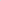 Порядок работы конкурсной комиссии (жюри) и критерии определения победителей Конкурса.С целью определения победителей Конкурса организаторами Конкурса создается конкурсная комиссия (жюри)В состав конкурсной комиссии входят представители профилирующих органов государственной власти, казачьих обществ, общественных объединений и представители научного сообщества.Конкурсная комиссия (жюри) определяет работы, победившие в Конкурсе, и присуждает их авторам 1, 2 и 3 места.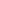 Решения конкурсной комиссии (жюри) признаются правомочными в случае присутствия на них не менее 2/3 ее членов.Основные критерии оценки конкурсной документации:содержательность и оригинальность идей;глубина проработки проблемы;ясность и логичность изложения;изложение личного отношения участников к заданной теме; индивидуальность работ;соответствие работ требованиям, указанным в положении.Подведение итогов Конкурса.Итоги Конкурса будут подведены с 10 апреля по 20 апреля 2022 года.Итоги Конкурса будут опубликованы на сайте Всероссийского педагогического собрания www.sobrpedagog.ru в апреле 2022 года.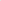 Результаты Конкурса отражаются в протоколах заседания Конкурсной комиссии, подписанных членами конкурсной комиссии, и утверждаются Председателем Всероссийского педагогического собрания.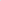 По итогам Конкурса победители награждаются дипломами Конкурса с указанием призового места и ценными призами.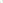 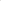 Контактная информация.Общероссийская общественная организация «Всероссийское педагогическое собрание»: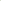 115093, г. Москва, 1-й Щипковский пер., д.20, оф.712; тел.: 8 (916) 486-85-28 ;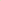 координаторы конкурса: Тюттерина Елена Валерьевна; адрес электронной почты: historyvps@mail.ru; официальный сайт: www.sobrpedagog.ru.